RESOLUCIÓN NÚMERO  CIENTO TRES,  NÚMERO CORRELATIVO     MIGOB-2017-0101. UNIDAD DE ACCESO A LA INFORMACIÓN DEL MINISTERIO DE GOBERNACIÓN Y DESARROLLO TERRITORIAL. San Salvador, a las catorce horas con treinta y cinco minutos del día treinta de junio de dos mil diecisiete. CONSIDERANDO: I. Que habiéndose presentado solicitud a la  Unidad de Acceso a la Información  de esta Secretaria de Estado por: ----------------------------------------------, el día 12  de junio del año 2017. En la cual requiere: “1) Solicito que me sea entregado un listado que contenga el nombre o denominación de las Asociaciones, Fundaciones, ONG o cualquier otro tipo de entidad que se encuentren inscritas en el Registro de Asociaciones y Fundaciones sin fines de lucro, que estén relacionadas directa o indirectamente con cualquiera de los siguientes fines: a) la protección, defensa de los derechos de las Mujeres. b) con programas de capacitación técnico, formación laboral 
de las mujeres; y c) con programas de financiamiento económico para el desarrollo de pequeñas empresas a favor de las mujeres. 2) Solicito que me sea entregado un listado que contenga el nombre o denominación de las Asociaciones, Fundaciones, ONG o cualquier otro tipo de entidad que se encuentren inscritas en el Registro de Asociaciones y Fundaciones sin fines de lucro, que estén relacionadas directa o indirectamente con cualquiera de los siguientes fines: a) la protección, defensa de los derechos de los hombres. b) con programas de capacitación técnico, formación laboral de los hombre y c) con programas de financiamiento económico para el desarrollo de pequeñas empresas a favor de los hombres.” II. Que la referida solicitud cumple con todos los requisitos establecidos en el artículo 66 de la Ley de Acceso a la Información Pública (LAIP) y  el artículo 50 del Reglamento de la Ley antes citada, asimismo, la información solicitada no se encuentra entre las excepciones enumeradas en los artículos 19 y 24 de la Ley y 19 de su Reglamento. III. Conforme artículo 70 de la LAIP, se trasladó la solicitud a la Dirección del Registro de Asociaciones y Fundaciones Sin Fines de Lucro,  la que remitió la información solicitada en el considerando I de la presente. POR TANTO, conforme a los Arts. 1, 2, 18 y 86 inc. 3° de la Constitución de la Republica, y los Arts. 2, 7, 9, 50, 62 y 72 de la Ley de Acceso a la Información Pública, esta dependencia, RESUELVE: 1° CONCEDER el acceso a la información solicitada. 2° Remítase la presente por medio señalada para tal efecto. NOTIFÍQUESE.JENNI VANESSA QUINTANILLA GARCÍAOFICIAL DE INFORMACIÓN AD-HONOREM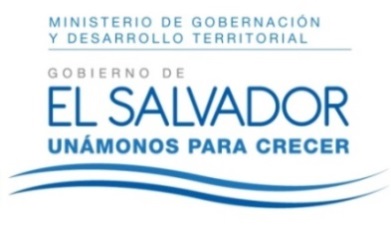 MINISTERIO DE GOBERNACIÓN Y DESARROLLO TERRITORIALREPÚBLICA DE EL SALVADOR, AMÉRICA CENTRALMINISTERIO DE GOBERNACIÓN Y DESARROLLO TERRITORIALREPÚBLICA DE EL SALVADOR, AMÉRICA CENTRALMINISTERIO DE GOBERNACIÓN Y DESARROLLO TERRITORIALREPÚBLICA DE EL SALVADOR, AMÉRICA CENTRAL